Dart NewsDie Dart Landesmeisterschaften 2016 des LBSV Niedersachsen wurden in diesem Jahr in Lehrte ausgetragen. Sie lassen sich mit wenigen Worten treffend zusammenfassen. 6 Stunden guter Sport, spannende Spiele, tolle Atmosphäre und super Gastgeber.Wir danken hier Rambo von der Dürerkate Lehrte für die hervorragende Bewirtung und den Steelbreakers  für die Nutzung der Vereinsräume.Die Ergebnisse der Finalspiele 1.-8. Platz LBSV Landesmeister Niedersachsen: Dennis (Danny) Degenhardt LBSV Vize Landesmeister: Sergiy (Samurai) Akchebash 3. Plätze: Ralf Kindermann und Norbert (Nobby) Kokins 5. Plätze: Petra Wesslowski, Christoph Dobsch, Heiko (Schulter) Scholz und Uwe Hillmann. Team Landesmeister wurde der NSK Heizhaus14 (BSV Hannover)Und so sehen Sieger aus!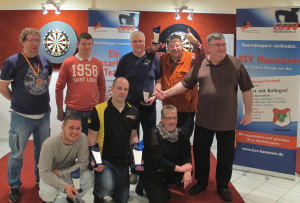 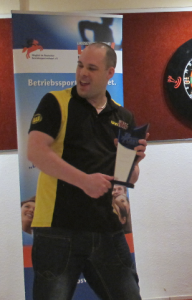 